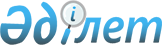 О проведении приписки граждан 1992 года рождения к призывному участку Лебяжинского района
					
			Утративший силу
			
			
		
					Решение акимата Лебяжинского района Павлодарской области от 23 декабря 2008 года N 37. Зарегистрировано Управлением юстиции Лебяжинского района Павлодарской области 19 января 2009 года N 84. Утратило силу решением акима Лебяжинского района Павлодарской области от 31 декабря 2009 года N 83      Сноска. Утратило силу решением акима Лебяжинского района Павлодарской области от 31 декабря 2009 года N 83.

      В соответствии с пунктом 13 статьи 33 Закона Республики Казахстан от 23 января 2001 года N 148-II Закона "О местном государственном управлении в Республике Казахстан", Законом Республики Казахстан от 8 июля 2005 года N 74-III статьи 17 "О воинской обязанности и воинской службе" ПРИНИМАЮ РЕШЕНИЕ:



      1. Провести с января по март 2009 года приписку юношей 1992 года рождения к призывному участку Лебяжинского района согласно графика (приложение N 1).



      2. Приписке подлежат все юноши 1992 года рождения, постоянно или временно проживающие на территории Лебяжинского района, а также старших возрастов, не прошедшие ранее приписку.



      3. Руководителям организаций, учреждений и учебных заведений обеспечить своевременную явку юношей, подлежащих приписке к призывному участку Лебяжинского района.



      4. Главному врачу районной больницы:

      обеспечить рентгенологические и лабораторные исследования согласно графика (приложение N 2);

      юношей, направленных медицинской комиссией на дополнительное обследование в лечебные учреждения района провести обследование в максимально короткие сроки;

      закрепить выявленных больных юношей за лечебно-профилактическими учреждениями, обеспечить их выздоровление до призыва на срочную воинскую службу;

      обеспечить явку старших врачей врачебных амбулаторий и представить амбулаторные книжки в отдел по делам обороны Лебяжинского  района.



      5. Старшим врачам врачебных амбулаторий с началом приписки организовать лечебно-оздоровительную работу среди юношей и поставить на персональный учет в подростковых кабинетах, нуждающихся в лечении.



      6. Акимам сельских округов взять под личный контроль оповещение и своевременную доставку призывников на призывной участок, организовать прохождение ими районной приписной комиссии, сопровождение юношей поручить специалистам аппарата акимов сельских округов.



      7. Районному отделу внутренних дел (по согласованию) в период приписки граждан к призывному участку организовать дежурство на призывном пункте и выделить наряд из 1 человека.



      8. Районному отделу занятости и социальных программ на период приписки с января по март месяц 2009 года выделить технический персонал из числа безработных в количестве 4-х человек.



      9. Районному отделу экономики и бюджетного планирования (по согласованию) выделить денежные средства для организации и качественного проведения приписки согласно плана финансирования.



      10. Признать утратившим силу решение акима района от 28 декабря 2007 года N 14 "О проведении приписки граждан 1991 года рождения к призывному участку Лебяжинского района", зарегистрированное в реестре государственной регистрации нормативно-правовых актов 12-9-66 от 21 января 2008 года, опубликованное в газете "Аққу үні" от 16 февраля 2008 года N 7 (7245).



      11. Настоящее решение вводится в действие по истечении 10 календарных дней со дня официального опубликования.



      12. Контроль за выполнением данного решения возложить на заместителя акима Лебяжинского района Сагандыкова Н.О.      Аким района                                С.К. Апсаликов      Согласовано:      Начальник отдела внутренних дел            А.О.Кудайбергенов

                                                 18 декабря 2008 года      И.о.начальника отдела образования          Д.Кобайдарова

                                                 18 декабря 2008 года      Начальник отдела по делам обороны, майор   Н.Ж.Науразбеков

                                                 18 декабря 2008 года      Главный врач районной больницы             А.К.Сыздыков

                                                 18 декабря 2008 года

Приложение N 1

к решению акима района

"О проведении приписки граждан

1992 года рождения к призывному

участку Лебяжинского района"

от 23 декабря 2008 года N 37ГРАФИК

работы комиссии по приписке, явке юношей 1992 года рождения,

подлежащих приписке к призывному участку района в январе-марте

месяце 2009 года

Приложение N 2

к решению акима района

"О проведении приписки граждан

1992 года рождения к призывному

участку Лебяжинского района"

от 23 декабря 2008 года N 37ГРАФИК

проведения рентгенологических и лабораторных исследований,

граждан 1992 года рождения, подлежащих приписке к призывному

участку района в январе-марте месяце 2009 года
					© 2012. РГП на ПХВ «Институт законодательства и правовой информации Республики Казахстан» Министерства юстиции Республики Казахстан
				N п/пНаименование с/округаКоличество гражданДата явки на призывной участокДата явки на призывной участокДата явки на призывной участокДата явки на призывной участокДата явки на призывной участокДата явки на призывной участокДата явки на призывной участокДата явки на призывной участокДата явки на призывной участокДата явки на призывной участокДата явки на призывной участокN п/пНаименование с/округаКоличество граждан19.

01.

200

9г.20.

01

2009

г.21

01

2009

г.22.

01

2009

г.23.01.

200

9г.2601

20

09

г.27.01.

20

09г

 2801

20

09

г.29

01.

200

9г.3001

20

09

г.2801

20

08

г.1Лебяжинский с/о32302Шакинский с/о16163Майкарагайский с/о21214Малыбайский с/о13135Казинский с/о556Баймульдинский с/о667Ямышевский с/о21218Кызыласкерский с/о25259Жамбылский с/о121210Шарбактинский с/о232311Кызыагашский с/о99Итого:1813016211356212512239N п/пНаименование с/округаКоличество

гражданДата явки на призывной участокДата явки на призывной участокДата явки на призывной участокДата явки на призывной участокДата явки на призывной участокДата явки на призывной участокДата явки на призывной участокДата явки на призывной участокДата явки на призывной участокДата явки на призывной участокДата явки на призывной участокN п/пНаименование с/округаКоличество

граждан19.01.

200

9г.20.01

2009

г.21.01.

200

9г.22.01

200

9г.23.01.

200

9г.26.01.

200

9г.27.

01.

2009

г.28.01.

200

9г.29.

01

2009

г30.

01.

2009

г.28.01.

200

8г.1Лебяжинский с/о32302Шакинский с/о16163Майкарагайский с/о21214Малыбайский с/о13135Казинский с/о556Баймульдинский с/о667Ямышевский с/о21218Кызыласкерский с/о25259Жамбылский с/о121210Шарбактинский с/о232311Кызыагашский с/о99Итого:1813016211356212512239